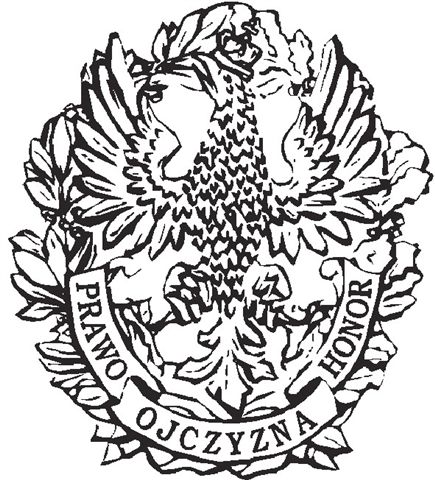 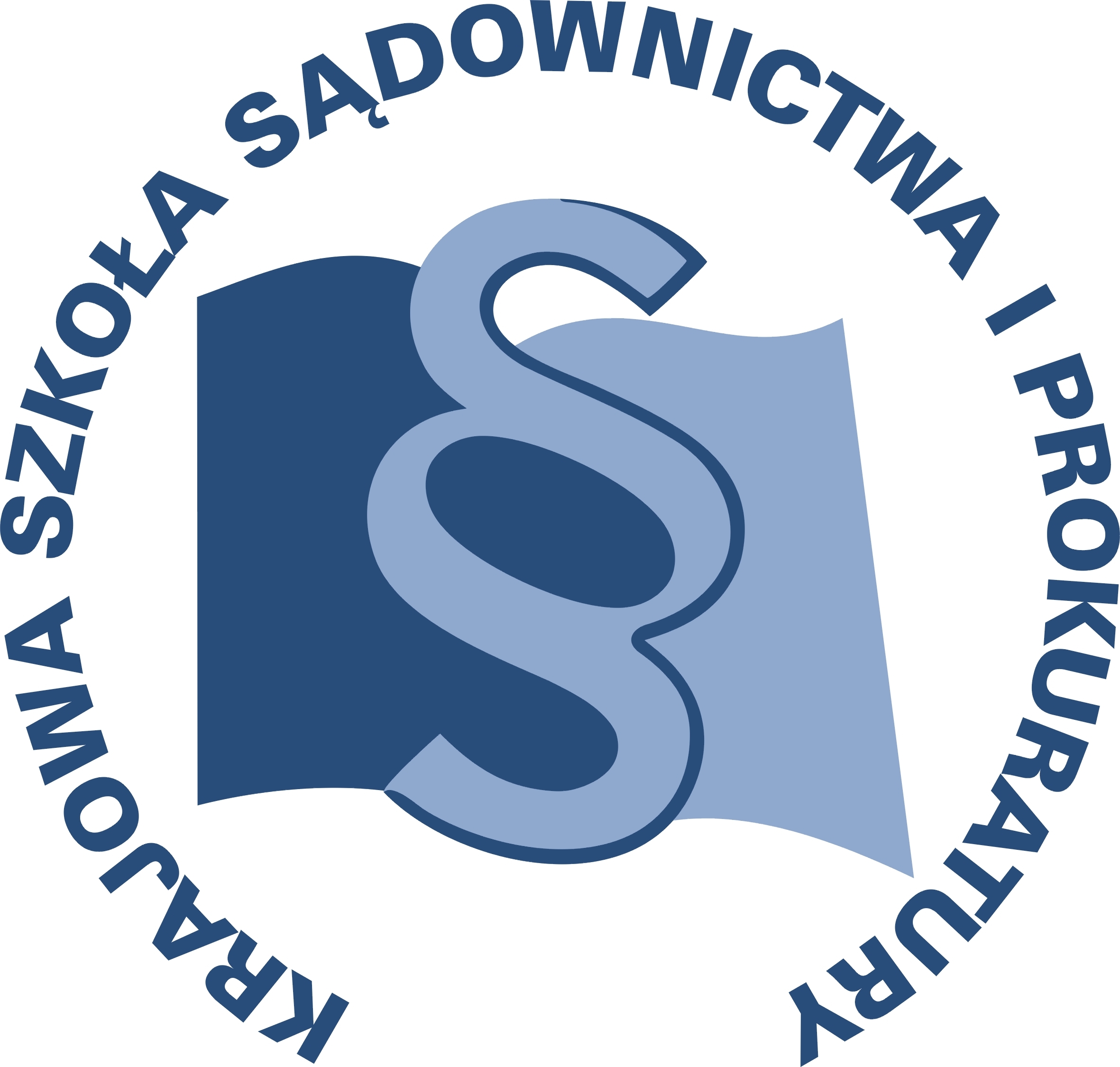 OPINIA O APLIKANCIEZ PRZEBIEGU ZAJĘĆ W SĄDACH POWSZECHNYCH I PROKURATURZEAplikant adwokacki  _____________________   gr  ______________________Data rozpoczęcia praktyk:1 marca 2011Data zakończenia praktyk:30 czerwca 2011Zajęcia teoretyczne:Organizacja i funkcjonowanie sądów powszechnychZal.Nie zal.Nie zal.Metodyka pracy sędziegoZal.Nie zal.Nie zal.Organizacja i funkcjonowanie prokuraturyZal.Nie zal.Nie zal.Metodyka pracy prokuratoraZal.Nie zal.Nie zal.Zasady sporządzania protokołów, utrwalanie przebiegu postępowaniaZal.Nie zal.Nie zal.                                                                                                                   * właściwe zakreślić                                                                                                                   * właściwe zakreślić                                                                                                                   * właściwe zakreślić                                                                                                                   * właściwe zakreślićZajęcia praktyczne w sądach:Sądy cywilneZajęcia praktyczne w sądach:Sądy cywilneZajęcia praktyczne w sądach:Sądy cywilneZajęcia praktyczne w sądach:Sądy cywilneUdział w rozprawie/posiedzeniuTAKTAKNIESporządzanie projektu orzeczeniaTAKTAKNIESporządzanie projektu uzasadnieniaTAKTAKNIEOmówienie spraw z sędziąTAKTAKNIE                                                                                                                   * właściwe zakreślić                                                                                                                   * właściwe zakreślić                                                                                                                   * właściwe zakreślić                                                                                                                   * właściwe zakreślićOcena praktyki:                    - niedostateczny                                                       - dostateczny                                                       - dobry                                                       - bardzo dobry                                                       - wzorowy                                                  * właściwe zakreślićUwagi (pole nieobowiązkowe):_________________________________________________________________________________________________________________________________________________________________________________________________________________________________________________________________________________________________________________________________________________________________________________________________________________________________________________________________________________________Miejsce odbycia praktyki: _________________________________                                                                            Podpis sędziego _____________________Ocena praktyki:                    - niedostateczny                                                       - dostateczny                                                       - dobry                                                       - bardzo dobry                                                       - wzorowy                                                  * właściwe zakreślićUwagi (pole nieobowiązkowe):_________________________________________________________________________________________________________________________________________________________________________________________________________________________________________________________________________________________________________________________________________________________________________________________________________________________________________________________________________________________Miejsce odbycia praktyki: _________________________________                                                                            Podpis sędziego _____________________Ocena praktyki:                    - niedostateczny                                                       - dostateczny                                                       - dobry                                                       - bardzo dobry                                                       - wzorowy                                                  * właściwe zakreślićUwagi (pole nieobowiązkowe):_________________________________________________________________________________________________________________________________________________________________________________________________________________________________________________________________________________________________________________________________________________________________________________________________________________________________________________________________________________________Miejsce odbycia praktyki: _________________________________                                                                            Podpis sędziego _____________________Ocena praktyki:                    - niedostateczny                                                       - dostateczny                                                       - dobry                                                       - bardzo dobry                                                       - wzorowy                                                  * właściwe zakreślićUwagi (pole nieobowiązkowe):_________________________________________________________________________________________________________________________________________________________________________________________________________________________________________________________________________________________________________________________________________________________________________________________________________________________________________________________________________________________Miejsce odbycia praktyki: _________________________________                                                                            Podpis sędziego _____________________Sądy karneSądy karneSądy karneSądy karneUdział w rozprawieTAKTAKNIESporządzanie projektu orzeczeniaTAKTAKNIESporządzanie projektu uzasadnieniaTAKTAKNIEOmówienie spraw z sędziąTAKTAKNIE                                                                                                                   * właściwe zakreślić                                                                                                                   * właściwe zakreślić                                                                                                                   * właściwe zakreślić                                                                                                                   * właściwe zakreślićOcena praktyki:                - niedostateczny                                                  - dostateczny                                                  - dobry                                                  - bardzo dobry                                                  - wzorowy                                                  * właściwe zakreślićUwagi  (pole nieobowiązkowe): __________________________________________________________________________________________________________________________________________________________________________________________________________________________________________________________________________________________________________________Miejsce odbycia praktyki:_____________________________________________________                                                                  Podpis sędziego _____________________Ocena praktyki:                - niedostateczny                                                  - dostateczny                                                  - dobry                                                  - bardzo dobry                                                  - wzorowy                                                  * właściwe zakreślićUwagi  (pole nieobowiązkowe): __________________________________________________________________________________________________________________________________________________________________________________________________________________________________________________________________________________________________________________Miejsce odbycia praktyki:_____________________________________________________                                                                  Podpis sędziego _____________________Ocena praktyki:                - niedostateczny                                                  - dostateczny                                                  - dobry                                                  - bardzo dobry                                                  - wzorowy                                                  * właściwe zakreślićUwagi  (pole nieobowiązkowe): __________________________________________________________________________________________________________________________________________________________________________________________________________________________________________________________________________________________________________________Miejsce odbycia praktyki:_____________________________________________________                                                                  Podpis sędziego _____________________Ocena praktyki:                - niedostateczny                                                  - dostateczny                                                  - dobry                                                  - bardzo dobry                                                  - wzorowy                                                  * właściwe zakreślićUwagi  (pole nieobowiązkowe): __________________________________________________________________________________________________________________________________________________________________________________________________________________________________________________________________________________________________________________Miejsce odbycia praktyki:_____________________________________________________                                                                  Podpis sędziego _____________________Sądy gospodarczeSądy gospodarczeSądy gospodarczeSądy gospodarczeUdział w rozprawieTAKTAKNIESporządzanie projektu orzeczeniaTAKTAKNIESporządzanie projektu uzasadnieniaTAKTAKNIEOmówienie spraw z sędziąTAKTAKNIE                                                                                                                   * właściwe zakreślić                                                                                                                   * właściwe zakreślić                                                                                                                   * właściwe zakreślić                                                                                                                   * właściwe zakreślićOcena praktyki:                - niedostateczny                                                  - dostateczny                                                  - dobry                                                  - bardzo dobry                                                  - wzorowy                                                  * właściwe zakreślićUwagi (pole nieobowiązkowe): ______________________________________________________________________________________________________________________________________________________________________________________________________________________________________________________________________________________________________________________Miejsce odbycia praktyki:_____________________________________________________                                                                  Podpis sędziego _____________________Ocena praktyki:                - niedostateczny                                                  - dostateczny                                                  - dobry                                                  - bardzo dobry                                                  - wzorowy                                                  * właściwe zakreślićUwagi (pole nieobowiązkowe): ______________________________________________________________________________________________________________________________________________________________________________________________________________________________________________________________________________________________________________________Miejsce odbycia praktyki:_____________________________________________________                                                                  Podpis sędziego _____________________Ocena praktyki:                - niedostateczny                                                  - dostateczny                                                  - dobry                                                  - bardzo dobry                                                  - wzorowy                                                  * właściwe zakreślićUwagi (pole nieobowiązkowe): ______________________________________________________________________________________________________________________________________________________________________________________________________________________________________________________________________________________________________________________Miejsce odbycia praktyki:_____________________________________________________                                                                  Podpis sędziego _____________________Ocena praktyki:                - niedostateczny                                                  - dostateczny                                                  - dobry                                                  - bardzo dobry                                                  - wzorowy                                                  * właściwe zakreślićUwagi (pole nieobowiązkowe): ______________________________________________________________________________________________________________________________________________________________________________________________________________________________________________________________________________________________________________________Miejsce odbycia praktyki:_____________________________________________________                                                                  Podpis sędziego _____________________Wydział ksiąg wieczystychWydział ksiąg wieczystychWydział ksiąg wieczystychWydział ksiąg wieczystychSporządzanie projektu wpisówTAKTAKNIEZapoznanie się z pracą wydziału ksiąg wieczystychTAKTAKNIEZapoznanie się z aktami ksiąg wieczystychTAKTAKNIEOmówienie spraw z sędziąTAKTAKNIE                                                                                                                   * właściwe zakreślić                                                                                                                   * właściwe zakreślić                                                                                                                   * właściwe zakreślić                                                                                                                   * właściwe zakreślićOcena praktyki:                  - niedostateczny                                                  - dostateczny                                                  - dobry                                                  - bardzo dobry                                                  - wzorowy                                                   * właściwe zakreślićUwagi (pole nieobowiązkowe): ______________________________________________________________________________________________________________________________________________________________________________________________________________________________________________________________________________________________________________________Miejsce odbycia praktyki:_____________________________________________________                                                                  Podpis sędziego _____________________Ocena praktyki:                  - niedostateczny                                                  - dostateczny                                                  - dobry                                                  - bardzo dobry                                                  - wzorowy                                                   * właściwe zakreślićUwagi (pole nieobowiązkowe): ______________________________________________________________________________________________________________________________________________________________________________________________________________________________________________________________________________________________________________________Miejsce odbycia praktyki:_____________________________________________________                                                                  Podpis sędziego _____________________Ocena praktyki:                  - niedostateczny                                                  - dostateczny                                                  - dobry                                                  - bardzo dobry                                                  - wzorowy                                                   * właściwe zakreślićUwagi (pole nieobowiązkowe): ______________________________________________________________________________________________________________________________________________________________________________________________________________________________________________________________________________________________________________________Miejsce odbycia praktyki:_____________________________________________________                                                                  Podpis sędziego _____________________Ocena praktyki:                  - niedostateczny                                                  - dostateczny                                                  - dobry                                                  - bardzo dobry                                                  - wzorowy                                                   * właściwe zakreślićUwagi (pole nieobowiązkowe): ______________________________________________________________________________________________________________________________________________________________________________________________________________________________________________________________________________________________________________________Miejsce odbycia praktyki:_____________________________________________________                                                                  Podpis sędziego _____________________Wydział pracyWydział pracyWydział pracyWydział pracyUdział w rozprawieTAKTAKNIESporządzanie projektu orzeczeniaTAKTAKNIESporządzanie projektu uzasadnieniaTAKTAKNIEOmówienie spraw z sędziąTAKTAK             NIE                                                                                                                                                        * właściwe zakreślić                                                                                                                   * właściwe zakreślić                                                                                                                   * właściwe zakreślić                                                                                                                   * właściwe zakreślićOcena praktyki:                  - niedostateczny                                                  - dostateczny                                                  - dobry                                                  - bardzo dobry                                                  - wzorowy                                                   * właściwe zakreślićUwagi (pole nieobowiązkowe): ______________________________________________________________________________________________________________________________________________________________________________________________________________________________________________________________________________________________________________________Miejsce odbycia praktyki:_____________________________________________________                                                                  Podpis sędziego _____________________Ocena praktyki:                  - niedostateczny                                                  - dostateczny                                                  - dobry                                                  - bardzo dobry                                                  - wzorowy                                                   * właściwe zakreślićUwagi (pole nieobowiązkowe): ______________________________________________________________________________________________________________________________________________________________________________________________________________________________________________________________________________________________________________________Miejsce odbycia praktyki:_____________________________________________________                                                                  Podpis sędziego _____________________Ocena praktyki:                  - niedostateczny                                                  - dostateczny                                                  - dobry                                                  - bardzo dobry                                                  - wzorowy                                                   * właściwe zakreślićUwagi (pole nieobowiązkowe): ______________________________________________________________________________________________________________________________________________________________________________________________________________________________________________________________________________________________________________________Miejsce odbycia praktyki:_____________________________________________________                                                                  Podpis sędziego _____________________Ocena praktyki:                  - niedostateczny                                                  - dostateczny                                                  - dobry                                                  - bardzo dobry                                                  - wzorowy                                                   * właściwe zakreślićUwagi (pole nieobowiązkowe): ______________________________________________________________________________________________________________________________________________________________________________________________________________________________________________________________________________________________________________________Miejsce odbycia praktyki:_____________________________________________________                                                                  Podpis sędziego _____________________Wydział rodzinnyWydział rodzinnyWydział rodzinnyWydział rodzinnyUdział w rozprawieTAKTAKNIESporządzanie projektu orzeczeniaTAKTAKNIESporządzanie projektu uzasadnieniaTAKTAKNIEOmówienie spraw z sędziąTAKTAKNIE                                                                                                                   * właściwe zakreślić                                                                                                                   * właściwe zakreślić                                                                                                                   * właściwe zakreślić                                                                                                                   * właściwe zakreślićOcena praktyki:                    - niedostateczny                                                  - dostateczny                                                  - dobry                                                  - bardzo dobry                                                  - wzorowy                                                  * właściwe zakreślićUwagi (pole nieobowiązkowe): ______________________________________________________________________________________________________________________________________________________________________________________________________________________________________________________________________________________________________________________Miejsce odbycia praktyki:_____________________________________________________                                                                  Podpis sędziego _____________________Ocena praktyki:                    - niedostateczny                                                  - dostateczny                                                  - dobry                                                  - bardzo dobry                                                  - wzorowy                                                  * właściwe zakreślićUwagi (pole nieobowiązkowe): ______________________________________________________________________________________________________________________________________________________________________________________________________________________________________________________________________________________________________________________Miejsce odbycia praktyki:_____________________________________________________                                                                  Podpis sędziego _____________________Ocena praktyki:                    - niedostateczny                                                  - dostateczny                                                  - dobry                                                  - bardzo dobry                                                  - wzorowy                                                  * właściwe zakreślićUwagi (pole nieobowiązkowe): ______________________________________________________________________________________________________________________________________________________________________________________________________________________________________________________________________________________________________________________Miejsce odbycia praktyki:_____________________________________________________                                                                  Podpis sędziego _____________________Ocena praktyki:                    - niedostateczny                                                  - dostateczny                                                  - dobry                                                  - bardzo dobry                                                  - wzorowy                                                  * właściwe zakreślićUwagi (pole nieobowiązkowe): ______________________________________________________________________________________________________________________________________________________________________________________________________________________________________________________________________________________________________________________Miejsce odbycia praktyki:_____________________________________________________                                                                  Podpis sędziego _____________________Wydział KRSWydział KRSWydział KRSWydział KRSSporządzanie projektu wpisuTAKTAKNIEZapoznanie się z aktami rejestrowymiTAKTAKNIEZapoznanie się z pracą wydziału KRSTAKTAKNIEOmówienie spraw z sędziąTAKTAKNIE                                                                                                                   * właściwe zakreślić                                                                                                                   * właściwe zakreślić                                                                                                                   * właściwe zakreślić                                                                                                                   * właściwe zakreślićOcena praktyki:                    - niedostateczny                                                  - dostateczny                                                  - dobry                                                  - bardzo dobry                                                  - wzorowy                                                   * właściwe zakreślićUwagi (pole nieobowiązkowe): ______________________________________________________________________________________________________________________________________________________________________________________________________________________________________________________________________________________________________________________Miejsce odbycia praktyki: ____________________________________________________                                                                  Podpis sędziego _____________________Ocena praktyki:                    - niedostateczny                                                  - dostateczny                                                  - dobry                                                  - bardzo dobry                                                  - wzorowy                                                   * właściwe zakreślićUwagi (pole nieobowiązkowe): ______________________________________________________________________________________________________________________________________________________________________________________________________________________________________________________________________________________________________________________Miejsce odbycia praktyki: ____________________________________________________                                                                  Podpis sędziego _____________________Ocena praktyki:                    - niedostateczny                                                  - dostateczny                                                  - dobry                                                  - bardzo dobry                                                  - wzorowy                                                   * właściwe zakreślićUwagi (pole nieobowiązkowe): ______________________________________________________________________________________________________________________________________________________________________________________________________________________________________________________________________________________________________________________Miejsce odbycia praktyki: ____________________________________________________                                                                  Podpis sędziego _____________________Ocena praktyki:                    - niedostateczny                                                  - dostateczny                                                  - dobry                                                  - bardzo dobry                                                  - wzorowy                                                   * właściwe zakreślićUwagi (pole nieobowiązkowe): ______________________________________________________________________________________________________________________________________________________________________________________________________________________________________________________________________________________________________________________Miejsce odbycia praktyki: ____________________________________________________                                                                  Podpis sędziego _____________________Zajęcia praktyczne w Prokuraturze:Zajęcia praktyczne w Prokuraturze:Zajęcia praktyczne w Prokuraturze:Zajęcia praktyczne w Prokuraturze:Omówienie spraw z prokuratoremTAKTAKNIESporządzanie projektu orzeczeniaTAKTAKNIESporządzanie projektu uzasadnieniaTAKTAKNIEZapoznanie się z aktami prokuratoraTAKTAKNIE                                                                                                                   * właściwe zakreślić                                                                                                                   * właściwe zakreślić                                                                                                                   * właściwe zakreślić                                                                                                                   * właściwe zakreślićOcena praktyki:                    - niedostateczny                                                  - dostateczny                                                  - dobry                                                  - bardzo dobry                                                  - wzorowy                                                   * właściwe zakreślićUwagi (pole nieobowiązkowe): ___________________________________________________________________________________________________________________________________________________________________________________________________________________________________________________________________________________________________________________Miejsce odbycia praktyki:___________________________________________________                                                                  Podpis prokuratora _____________________Ocena praktyki:                    - niedostateczny                                                  - dostateczny                                                  - dobry                                                  - bardzo dobry                                                  - wzorowy                                                   * właściwe zakreślićUwagi (pole nieobowiązkowe): ___________________________________________________________________________________________________________________________________________________________________________________________________________________________________________________________________________________________________________________Miejsce odbycia praktyki:___________________________________________________                                                                  Podpis prokuratora _____________________Ocena praktyki:                    - niedostateczny                                                  - dostateczny                                                  - dobry                                                  - bardzo dobry                                                  - wzorowy                                                   * właściwe zakreślićUwagi (pole nieobowiązkowe): ___________________________________________________________________________________________________________________________________________________________________________________________________________________________________________________________________________________________________________________Miejsce odbycia praktyki:___________________________________________________                                                                  Podpis prokuratora _____________________Ocena praktyki:                    - niedostateczny                                                  - dostateczny                                                  - dobry                                                  - bardzo dobry                                                  - wzorowy                                                   * właściwe zakreślićUwagi (pole nieobowiązkowe): ___________________________________________________________________________________________________________________________________________________________________________________________________________________________________________________________________________________________________________________Miejsce odbycia praktyki:___________________________________________________                                                                  Podpis prokuratora _____________________Wypełnia Okręgowa Rada AdwokackaData wpłynięcia opinii:Praktyka:    zaliczona / niezaliczona                      * właściwe zakreślić                                                            Podpis kierownika szkolenia _____________________Wypełnia Okręgowa Rada AdwokackaData wpłynięcia opinii:Praktyka:    zaliczona / niezaliczona                      * właściwe zakreślić                                                            Podpis kierownika szkolenia _____________________Wypełnia Okręgowa Rada AdwokackaData wpłynięcia opinii:Praktyka:    zaliczona / niezaliczona                      * właściwe zakreślić                                                            Podpis kierownika szkolenia _____________________Wypełnia Okręgowa Rada AdwokackaData wpłynięcia opinii:Praktyka:    zaliczona / niezaliczona                      * właściwe zakreślić                                                            Podpis kierownika szkolenia _____________________